Publicado en Madrid el 17/10/2019 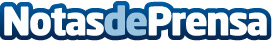 Viajero Casual, el blog de viajes de confianza que ha sorprendido a los amantes del turismoEste blog de turismo ocasional abarca los principales destinos internacionales, poniendo el acento en la cultura, la gastronomía o la hostelería de Grecia, España, México, Japón, Alemania y otras mecas turísticasDatos de contacto:Viajero Casualviajerocasual.comNota de prensa publicada en: https://www.notasdeprensa.es/viajero-casual-el-blog-de-viajes-de-confianza Categorias: Nacional Viaje Entretenimiento http://www.notasdeprensa.es